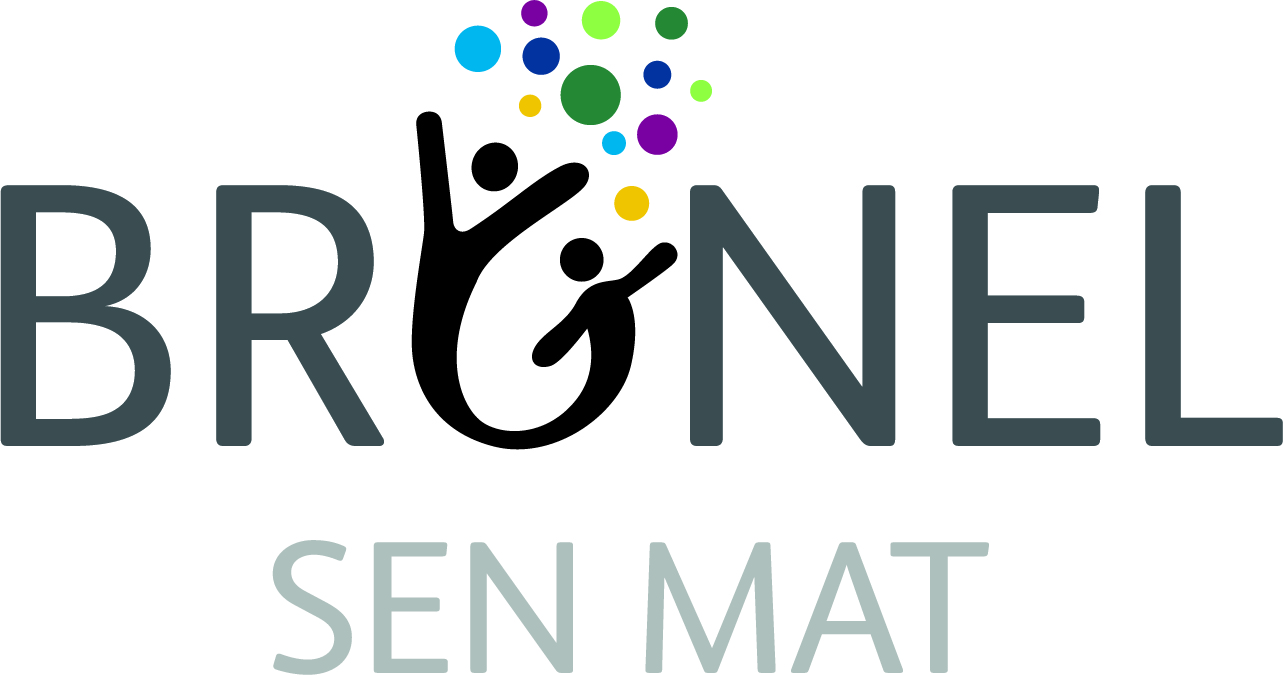 Person SpecificationJob TitleDirector of Education Brunel SEN MATPosition in OrganisationExecutive Leadership TeamReports toChief Executive OfficerArea of ResponsibilityEducational Standards and Quality AssuranceResponsible for (in terms of Educational Standards & Outcomes):Headteachers, Heads of Education Provisions and College PrincipalMain Relationships:Chief Executive Officer, Trustees, Governors,  Executive Leadership Team Main Purpose of the role. To lead the Brunel SEN MAT’s education support and improvement services so that everyone makes outstanding progress and achieves positive outcomes.The schools and college secure outstanding Ofsted ratings and are recognised as centres of excellence.  To ensure new services are developed as replicable models of best practice. Duties and Key Responsibilities as part of the Executive Leadership Team:– Leading and Managing Education Services PerformanceContribute to the development of the organisation’s overall strategy and operational plan, as a member of the Executive Leadership TeamTo work with the CEO to develop the overall education quality framework and cycle and ensure that it is understood and implemented across services. This includes working with academic bodies to evidence long-term outcomes and impact of servicesTo work with the CEO to recruit, manage, develop and motivate the Heads of each serviceTo work with the CEO to develop the MAT’s educational model and support the service leadership to translate and implement them in the context of their servicesTo understand the impact of individual school/college budgets to ensure value for money within education services Develop the policies and processes relating to education services within the MATTo work with the CEO to ensure education services are managed in line with organisational policy, statutory requirements and best practice guidanceEngaging with a range of stakeholders As part of the ELT work with service users (including children, young people and their parents/carers) to understand their needs and inform service planningSupport the understanding of best practice in SEN education and promote the MAT’s practice externally with key influencersSupport the development of the Governing Bodies and act as Governor as appropriateAct as an ambassador for Brunel MAT and its’ schools and colleges where appropriate Developing and managing a personal work programme Actively participate in the organisation’s performance management processes including the appraisal and competency review process and the inductionProactively maintain the knowledge, skills and networks needed to deliver this roleWork effectively with the Chief Executive, trustees, executive team to fulfil this role and support the work of the organisationSupport our core values and carry out all responsibilities with due regard to Safeguarding Children/Adults, Health & Safety and Equal Opportunities policies and procedures This job description is not an exhaustive list. The post holder may be required to undertake other duties as directed by the CEO or MAT Board. QualificationsEssential/ DesirableMethod of assessmentEducated to degree level, or equivalent written and analytical skills EssentialApplicationQualified teacher EssentialApplicationEducation leadership or post-graduate qualification EssentialApplication/InterviewWorking knowledge of: - the policy, practice and regulatory issues affecting the education of children and young people with SEN and their families- commissioning and service delivery for these children and their families - supporting children and young people with SEND in educationEssentialApplication/InterviewExperience Proven track record of developing strategic partnerships with commissioners, agencies and providers EssentialApplication/InterviewProven track record of improving educational standards and practiceEssentialApplication/InterviewProven track record of working with service users to co-produce services EssentialApplication/InterviewTrack record of working as part of an executive team and working with a board DesirableApplication/InterviewProven experience of leading and managing complex projects EssentialApplication/Interview